Creme Chia BruleIngredience: 30 g chia semínek                        200 g jogurtu                         100 ml mléka                          Karob                          2 lžičky stévie                          Banán                          Špetka cukru Postup: Semínka smícháme s jogurtem, mlékem, karobem a stévií. Necháme přes noc odležet. Rozdělíme do misek. Banán nakrájíme na kolečka a ozdobíme vrch dezertu. Posypeme troškou cukru a necháme zapéct v mikrovlnce.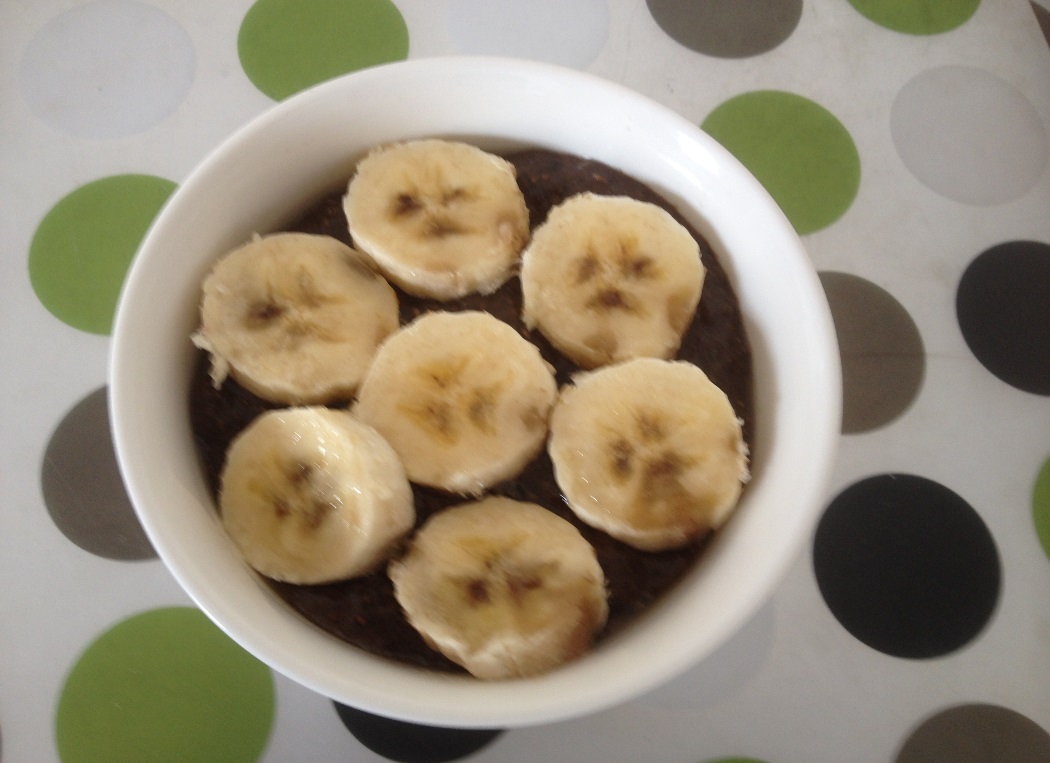 